Projet Nasa fait par Maël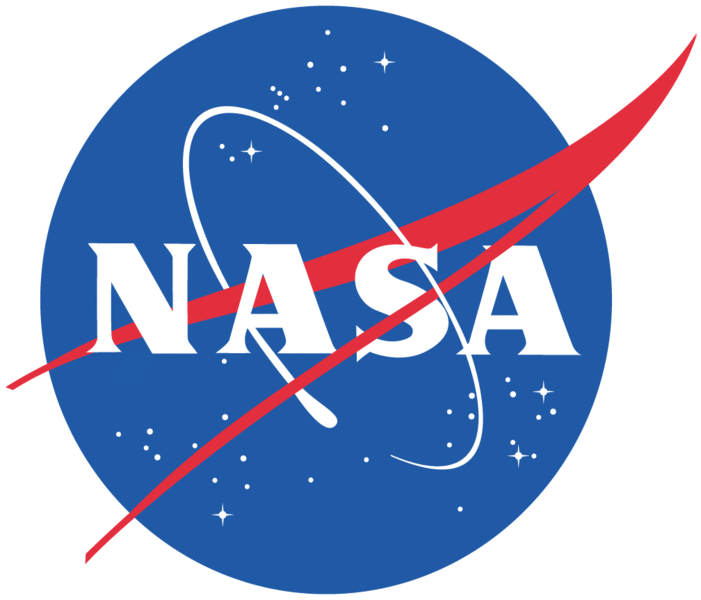 Crew dragonQuoi ? Capsule      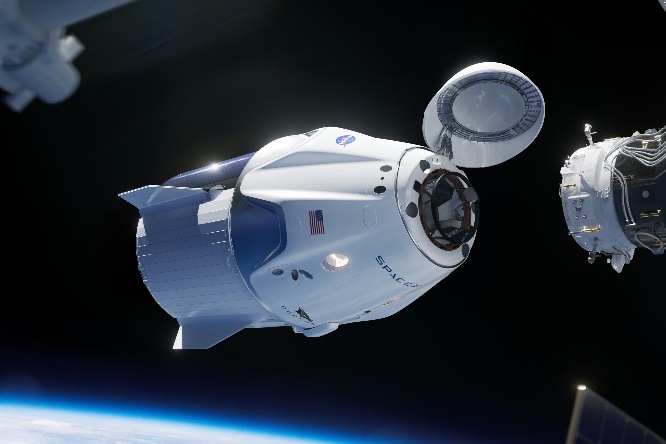 Compagnie ? Space X  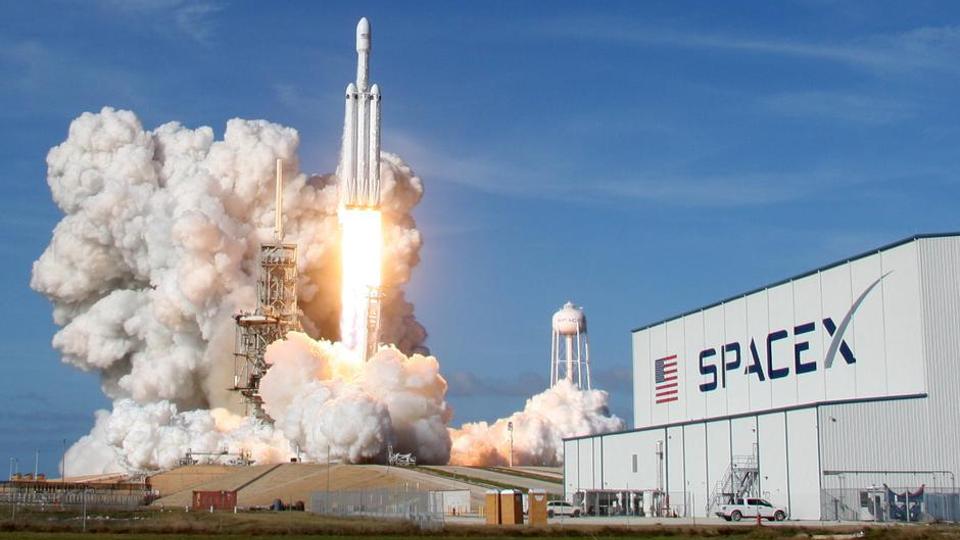 Propriétaire ? Elon Musc  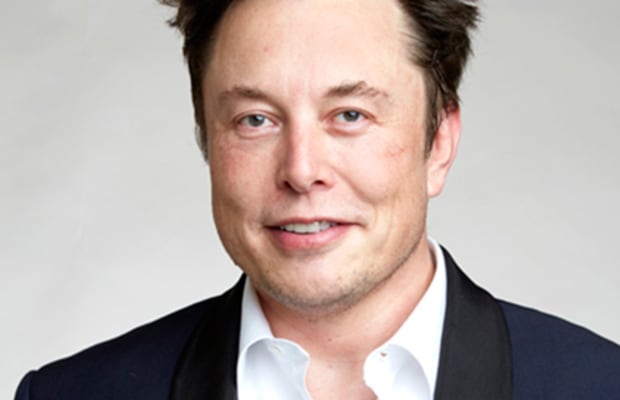 Quand ? 2018 a maintenantBut : ISS    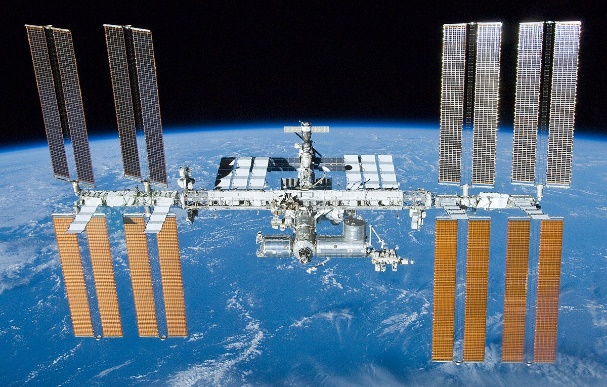 Pourquoi ? navette spécial -> musée    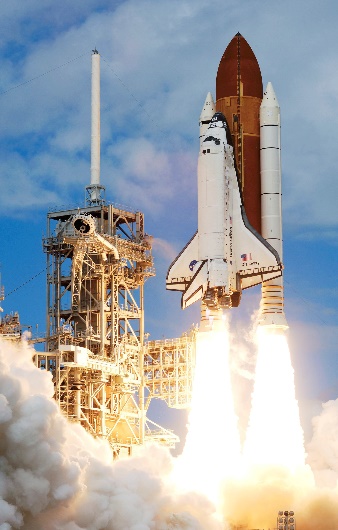 $ par siège Soyouz ? 78m$   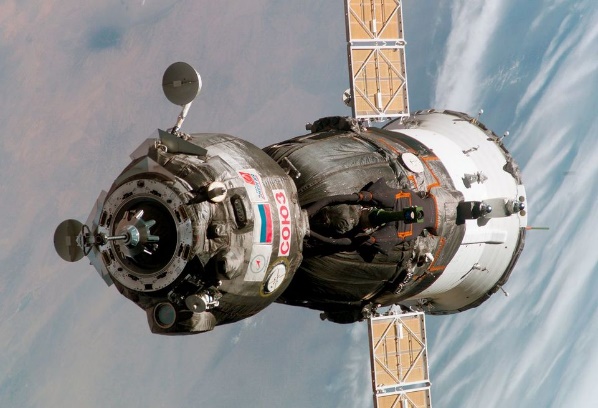 Client ? 2021 Tom Cruise                                                                                         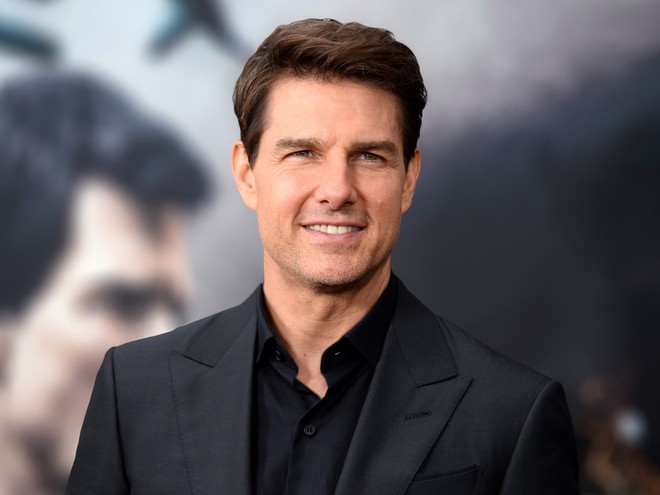 